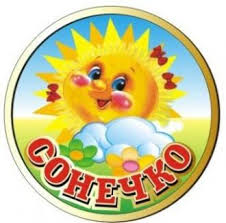 ПРО ОВОЧІ№ 1:     Сидить баба, у сто шуб одягнена. Хто її роздягає, той сльози проливає.     Цибуля№ 2:     Сидить дівчина в темниці, а коса на вулиці.    Морква№ 3:     Сто одеж - і всі без застібок.     Капуста№ 4:     Без вікон, без дверей, повна світлиця людей.         Огірок (чи Гарбуз)№ 5:     Без рук, без ніг,
     А пнеться на батіг.          Квасоля№ 6:     Під землею птиця кубло звила і яєць нанесла.              Картопля№ 7:     Головата, дженджуриста,
     Сорочок наділа триста,
     А нога одна.          Капуста№ 8:     А що то за коні в гаю на припоні: Довгасті, голчасті, зеленої масті, нікого не возять, лише солі просять.     Огірки№ 9:     Їде пані в золотім жупані;
     Хоч жупан той латка на латці,
     Та приймають в кожній хатці.              Цибуля№ 10:     Сивий кіт пересівся через пліт.             Гарбуз№ 11:     Що то за голова, що лиш зуби й борода?              Головка часнику№ 12:     Сидить баба серед літа,
     В сто сорочок одіта.               Капуста№ 13:     Сидить баба на грядках, вся закутана в хустках.              Капуста№ 14:     Баран у коморі, а роги на дворі.                Буряк№ 15:     Сидить Марушка в семи кожушках;
     Хто її роздягає, той сльози проливає.              Цибуля№ 16:     Сиділа старуха в дев’ятьох кожухах;
     Хто побаче, той заплаче.             Цибуля№ 17:     Дівка в коморі,
     А коса на дворі.               Морква№ 18:     Товстий Гнат – при землі не знать.            Буряк№ 19:     Стоїть пані, чепуриться,                Капуста№ 20:     Зозулиста, серебриста,
     Сорочок наділа триста.             Капуста№ 21:     Без рук, без ніг, а вилізе на пліт.            Гарбуз№ 22:     Біг через пліт, зачепився та висить.            Гарбуз№ 23:     Має шкір сім, витискає сльози всім.            Цибуля№ 24:     Крутосто, вертосто, на йому жупанів зо сто.            КапустаПРО ЇЖУ№ 1:     Рідке, а не вода, біле, а не сніг.        Молоко№ 2:     Ріжуть мене ножакою,
     Б’ють мене ломакою;
     За те мене отак гублять,
     Що всі мене дуже люблять.            Хліб№ 3:     У воді родиться і води боїться.          Сіль№ 4:     Барилко без обручів, без дна,
     А в нім два сорти вина.            Яйце№ 5:     У хлів іде без шкіри, а виходить із шкірою.              Хліб у піч і з печі№ 6:     Стоїть дубина, на дубині соснина, на соснині коноплина, а на коноплині глина, а в глині капустина. А в капустині свинина.                  Обід на столі№ 7:     Без обручів, без дна повна бочка вина,
     Щоб її полагодити, на те майстра нема.                Яйце№ 8:     У воді росте, кохається,
     Вкинь у воду – злякається.              Сіль№ 9:     Котилася бочка з горбочка,
     Покотилась та й розбилась;
     Нема того бондарця,                 Яйце№ 10:     В чому двояка їжа?     Яйце№ 11:     Білий камінь у воді тане.                   Цукор і сіль№ 12:     Б’ють мене ціпами,
     Ріжуть мене ножами;
     За те мене отак гублять,
     Бо всі мене дуже люблять.              Хліб№ 13:     Пуд води, пуд їди і пуд солі – варю-варю – не солоне.            Яйце№ 14:     Розколеш лід – візьмеш срібло,
     Розколеш срібло – візьмеш золото.              Яйце№ 15:     Мене не їдять,
    І без мене не їдять.         Сіль№ 16:     Кинути вгору – то біле;
     Кинути на землю – то жовте.               Яйце№ 17:     Не розбивши горщика, не з’їси кашки.              Горіх№ 18:     Від води народиться, а води боїться.              Сіль№ 19:     Є шапка, але немає голови; є ноги, але без черевика.     Гриб№ 20:     На полі народився, на заводі варився, на столі розчинився.     Цукор№ 21:     Я кислий був зелений.
     Дозрів — і пожовтів.
     З жарких країн, малята,
     До чаю прилетів!
     Хоч кислий я, малята,
     Зі мною чай смачніш.
     Додам я аромату —
     І станеш здоровіш.                 Лимон№ 22:     Народився із землі,
     Зарум’янивсь на вогні.
     І з’явився на столі
     До борщу тобі й мені.              Хліб№ 23:     Білий, як сніг,
     В пошані у всіх,
     До рота попав,
     Там і пропав.               Цукор№ 24:     Сидить Марушка
     В семи кожушках;
     Хто її роздягає,
     Той сльози проливає.                     Цибуля№ 25:     Що то за голова,
     Що лиш зуби й борода?           Часник№ 26:     Всім обід готує мама,
     Ось бере вона петрушку,
     Інші додає приправи —
     Будем їсти смачну ...                  Юшку№ 27:     Кругле, жовте і солодке,
     Воно на дереві росте,
     Людям здоров’я додає.                Яблуко№ 28:     Я росла в темній темниці,
     Як зросла— взяли в світлиці,
     З мене шкуру всі деруть,
     Мене варять, мене труть,
     Пироги з мене печуть.
     Відгадайте, хто ж я є,
     І назвіть ім’я моє.                КартопляПРО ПТАХІВ№ 1:     Що за птах людей боїться. Не літає високо, а співає "Ко-ко-ко"?     Півень№ 2:     Удень спить, уночі літає й перехожих лякає.     Сова№ 3:     З'явився в чорній шубці - прощайте дві шкарлупки!  Курча№ 4:     Без рук, без сокири побудована хата.     Гніздо№ 5:     Відгадайте, діти, хто
     Має носик-долото?
     Ним комах з кори виймає,
     Про здоров’я лісу дбає?     Дятел№ 6:     Вона живе в селі і в місті,
     Обіч доріг, де є гаї
     Роками не міняє місця.
     Осівши. В теплії краї
     Не кличе діток відлітати,
     Аби де стане зимувати.     Ворона№ 7:     Двічі родиться, а раз умирає.     Птах№ 8:     Бігає Марушка у ста кожушках,
     Як вітер повіє, то й спина замріє.     Курка№ 9:     Летів птах через дах,
     Сів на воротях,
     В червоних чоботях.     Лелека№ 10:     Вірно людям я служу,
     Їм дерева стережу,
     Дзьоб міцний і гострий маю,
     Шкідників ним здобуваю.     Дятел№ 11:     Летіло як міх, упало як сніг, лопатами ходить, а рогом їсть.     Гусак№ 12:     Хто найраніше встає?  Півень№ 13:     Які ноги заввишки, такий ніс завдовжки.
     Хату на хаті має, всім жабам рахунок знає.           Чорногуз№ 14:     Назад вилиця, спереду шильце, спереду чорне сукенце, під сподом полотенце.     Ластівка№ 15:     У чубатих дочок
     По сімсот сорочок,
     По сімсот спідничок,
     А без черевичок.
     Наче сонячні клубочки
     Хтось розсипав біля квочки.
     Хто це там пищить, малята?
     Здогадалися?..                 Курчата№ 16:     Прилетіли гості, сіли на помості,
     Без сокири, без лапати,
     Поробили собі хати.          Пташки поробили гнізда№ 17:     Уночі гуляє, а в день спочиває,
     Має круглі очі, бачить серед ночі.          Сова№ 18:     Двійчаста борода,
     Розгониста хода,
     Іде – як цар до трону,
     На голові – корона.
     – Ку-ку-рі-ку!         Півень№ 19:     У воді купалася, а сухою зосталася.             Качка№ 20:     Сам вечірньої години
     Заховався в кущ калини, –
     Та на дудочку одну
     Грає пісню чарівну.           Соловей№ 21:     Має гребінь – не може їм чесатися.             Півень№ 22:     Чорномазий, білодзьобий,
     Він за плугом важко ходить,
     Черв’ячків, жучків знаходить –
     Сторож вірний, друг полів,
     Перший вісник теплих днів.                Грак№ 23:     Біле як сніг, чорне як жук,
     Вертиться як біс і повертається в ліс.            Сорока№ 24:     Тільки вийшов з пелюшок, може плавати й пірнати, як його водна мати.              Каченя№ 25:     У воді купався - сухий залишився.           Гусак№ 26:     Чорний, моторний, кричить: "Крак", черв'якам він лютий ворог.              Грак№ 27:     Маленький, сіренький
     На соняшник сів,
     Надзьобався добре й далі полетів.        Горобець№ 28:     Дивний ключ у небі лине,
     Не залізний, а пташиний.
     Цим ключем в осінній млі
     Відлітають ...                 Журавлі№ 29:     Хто гнізда свого не має,
     Яйця іншим підкидає?
     Та у лісі в холодку
     Все кує: Ку-ку! Ку-ку!                        Зозуля№ 30:     По подвір’ю ходить птах
     І співає по складах.               Півень№ 31:     Пташка невеличка,
     В неї білі щічки,
     Сірі лапки, чорна шапка,
     Фартушок жовтенький,
     Голосок тоненький.
     Та ж ця пташка невеличка
     Називається ...                Синичка№ 32:     Всі в блакитнім піджаку,
     В рожевій сорочці,
     В нас зимою по садку
     Гуляють, як гості.                Снігурі№ 33:     Вдень спочиваю,
     Вночі літаю.
     Маю круглі очі,
     Бачу серед ночі.
     Хто мене впізнав,
     Прошу, щоб сказав.              Сова№ 34:     Швидко скрізь цей птах літає,
     Безліч мошок поїдає,
     За вікном гніздо будує,
     Тільки в нас він не зимує.              Ластівка№ 35:     Біла латка, чорна латка по дереву скаче.                 Сорока№ 36:     Що то за птах, що свої яйця в чужі гнізда кладе?                        Зозуля№ 37:     Маленький хлопчина у сірій свитині по дворах стрибає, крихти збирає.            ГоробецьПРО КОМАХ№ 1:     Висить сито, не руками вито.       Павутина№ 2:     Коло пня є пагорбок, а у ньому городок.     Мурашник№ 3:     Теремок повзе, на собі його везе, власник багатий, багатий, рогатий.        Равлик№ 4:     Біля гаю хату маю,
     День у день я вилітаю:
     Жде на мене праця влітку –
     Оглядаю кожну квітку,
     Легко лину над лужком,
     А частую всіх медком.     Бджола№ 5:     Ні рак, ні риба, ні звір, ні птиця,
     Голос тоненький, а ніс довгенький;
     Хто його уб’є, той свою кров проллє.     Комар№ 6:     Тисяча тисяч бондарів
     Роблять хати без дворів.  Мурахи№ 7:     Хто це сіру і липку
     Ловче сітку тче в кутку?
     Як на неї мушка сяде –
     Враз прилипне. Жити б рада,
     Та вже доленька така:
     Їй не вилізти з сачка...         Павук№ 8:     Хто вийде у відкрите поле, не покидаючи свого дому?     Слимак№ 9:     На ньому – будь ласка! –
     Ні кусника м’яска.
     Ще й чорний, як ворон,
     Рогатий, як бик.
     Маруда – повзе
     По землі тихохід –
     Реве, як ведмідь.      Жук№ 10:     Розмотався сам моток
     Та й полинув на лужок.
     На лужку сів на вербі
     І змотався знов собі.
     Хто в мішок його зібрав,
     За те пальці обсмоктав.              Бджоли№ 11:     Із-за тебе я бив себе,
     Із-за себе я бив тебе;
     Убив тебе, а кров моя тече.    Комар№ 12:     Летить – виє,
     Сіло – землю риє.
     Чорне тіло, чорний вус.
     Ніби справжній сажотрус.    Жук№ 13:     Жупанець, немов з пластмас,
     У вікно влетів до нас,
     Крильцем б’ється – як він зветься?    Жук№ 14:     В темній хатині живуть Мартини,
     В’яжуть кружева без петлі й вузла.           Бджоли№ 15:     Маю ніжки, маю крила,
     У медок свій ніс вмочила...
     Хто побачить – той турне.
     А чому женуть мене?           Муха№ 16:     Летить – пищить, сяде – мовчить.
     Хто його уб’є, той свою кров проллє.    Комар№ 17:     Повний пень черешень.       Бджоли№ 18:     Сам чорен, та не ворон, є роги, та не бик, шість ніг без копит.      Рогатий жук№ 19:     Коло вуха завірюха, а вусі ярмарок.        Бджоли№ 20:     Не руками снувалося,
     Не руками і ткалося,
     Десь далеко вродилося,
     У коточку вмостилося.
     Сидить злодій тихо-тихо,
     Комусь буде лихо-лихо.      Павутина і павук№ 21:     Що то за птах, що на вісьмох ногах?     Комар№ 22:     Швець – не швець, кравець – не кравець,
     Держить в роті щетинку, а в руках ножиці.       Рак№ 23:     Що то воно: в оді водиться,
     З хвостом родиться,
     А як виростає,
     Хвіст відпадає?   Жаба№ 24:     Якої пряжі нема в продажі?     Павутина№ 25:     Живе – то чорне, погане,
     А умре – то красне, рум’яне.       Рак№ 26:     Ворушилися у квітки всі чотири пелюстки. Я зірвати його хтів, він спурхнув і полетів.         Метелик№ 27:     Прийшли робітники без сокир, побудували будинок без кутів.           Мурахи й мурашник№ 28:     Його ми зрідка зустрічаємо на дорозі, безокий ходить він, без рук і навіть ніг, боїться не лисиць і не вовків, а курей та півнів.           Черв'як№ 29:     Хто хвіст залишає,
     Як від ворога тікає?           Ящірка№ 30:     Не звір, не птиця, хвіст, як спиця.             Комар№ 31:     Удень спить, а як ніч прийде, на вогонь летить.       Метелик№  32:     Без прядива пряде нитку
     І без глиці в’яже сітку;
     Ціле літо мушок душить,
     М’ясо їсть, а хутро сушить.    Павук№ 33:     Не мотор, а шумить,
     Не пілот, а летить.        БджолаПРО ПРИРОДУ№ 1:     Висить сито, не руками вито.        Павутина№ 2:     Коло пня є пагорбок, а у ньому городок.         Мурашник№ 3:     Теремок повзе, на собі його везе, власник багатий, багатий, рогатий.       Равлик№ 4:     Біля гаю хату маю,
     День у день я вилітаю:
     Жде на мене праця влітку –
     Оглядаю кожну квітку,
     Легко лину над лужком,
     А частую всіх медком.  Бджола№ 5:     Ні рак, ні риба, ні звір, ні птиця,
     Голос тоненький, а ніс довгенький;
     Хто його уб’є, той свою кров проллє.     Комар№ 6:     Тисяча тисяч бондарів
     Роблять хати без дворів.            Мурахи№ 7:     Хто це сіру і липку
     Ловче сітку тче в кутку?
     Як на неї мушка сяде –
     Враз прилипне. Жити б рада,
     Та вже доленька така:
     Їй не вилізти з сачка...  Павук№ 8:     Хто вийде у відкрите поле, не покидаючи свого дому?          Слимак№ 9:     На ньому – будь ласка! –
     Ні кусника м’яска.
     Ще й чорний, як ворон,
     Рогатий, як бик.
     Маруда – повзе
     По землі тихохід –
     Реве, як ведмідь.        Жук№ 10:     Розмотався сам моток
     Та й полинув на лужок.
     На лужку сів на вербі
     І змотався знов собі.
     Хто в мішок його зібрав,
     За те пальці обсмоктав.      Бджоли№ 11:     Із-за тебе я бив себе,
     Із-за себе я бив тебе;
     Убив тебе, а кров моя тече.   Комар№ 12:     Летить – виє,
     Сіло – землю риє.
     Чорне тіло, чорний вус.
     Ніби справжній сажотрус.   Жук№ 13:     Жупанець, немов з пластмас,
     У вікно влетів до нас,
     Крильцем б’ється – як він зветься?       Жук№ 14:     В темній хатині живуть Мартини,
     В’яжуть кружева без петлі й вузла.          Бджоли№ 15:     Маю ніжки, маю крила,
     У медок свій ніс вмочила...
     Хто побачить – той турне.
     А чому женуть мене?  Муха№ 16:     Летить – пищить, сяде – мовчить.
     Хто його уб’є, той свою кров проллє.        Комар№ 17:     Повний пень черешень.        Бджоли№ 18:     Сам чорен, та не ворон, є роги, та не бик, шість ніг без копит.          Рогатий жук№ 19:     Коло вуха завірюха, а вусі ярмарок.        Бджоли№ 20:     Не руками снувалося,
     Не руками і ткалося,
     Десь далеко вродилося,
     У коточку вмостилося.
     Сидить злодій тихо-тихо,
     Комусь буде лихо-лихо.        Павутина і павук№ 21:     Що то за птах, що на шістьох ногах?       Комар№ 22:     Швець – не швець, кравець – не кравець,
     Держить в роті щетинку, а в руках ножиці.         Рак№ 23:     Що то воно: в оді водиться,
     З хвостом родиться,
     А як виростає,
     Хвіст відпадає?        Жаба№ 24:     Якої пряжі нема в продажі?    Павутина№ 25:     Живе – то чорне, погане,
     А умре – то красне, рум’яне.    Рак№ 26:     Ворушилися у квітки всі чотири пелюстки. Я зірвати його хтів, він спурхнув і полетів.    Метелик№ 27:     Прийшли робітники без сокир, побудували будинок без кутів.      Мурахи й мурашник№ 28:     Його ми зрідка зустрічаємо на дорозі, безокий ходить він, без рук і навіть ніг, боїться не лисиць і не вовків, а курей та півнів.      Черв'як№ 29:     Хто хвіст залишає,
     Як від ворога тікає?    Ящірка№ 30:     Не звір, не птиця, хвіст, як спиця. Комар№ 31:     Удень спить, а як ніч прийде, на вогонь летить.      Метелик№ 32:     Без прядива пряде нитку
     І без глиці в’яже сітку;
     Ціле літо мушок душить,
     М’ясо їсть, а хутро сушить.  Павук№ 33:     Не мотор, а шумить,
     Не пілот, а летить,
     Не гадюка, а жалить.     БджолаПРО ВОДУ№ 1:     У новій стіні, у круглому вікні, вдень скло розбите - вночі вставлене.     Ополонка№ 2:     Надворі горою, а в будинку водою.     Сніг№ 3:     Тече, тече - не витече, біжить, біжить - не вибіжить.     Ріка№ 4:     Летить - мовчить, лежить - мовчить, коли вмре - тоді зареве.     Сніг№ 5:     «Що це? Що це? – всі кричать. – Білі мухи он летять».     Сніг№ 6:     Бігла - шуміла, заснула - заблищала.     Ріка№ 7:     Росте вона вниз головою,
     Не в літню пору, а зимою.
     І тільки сонечко зігріє -
     Вона заплаче й швидко гине.     Бурулька№ 8:     Взимку - зірочка, на весні - водичка.     Сніжинка№ 9:     Білий, та не цукор, не має ніг, а йде.     Сніг№ 10:     В матері біла хустина - землю накриває, а морю не вистачає.     Сніг№ 11:     В небі народився, в землі схоронився.     Дощ№ 12:     В огні не горить, у воді не тоне.     Лід№ 13:     Мене просять, на мене чекають, як з’явлюсь - так ховатися почнуть.     Дощ№ 14:     Не кінь, а біжить, не ліс, а шумить.     Струмок№ 15:     Мене п'ють, мене ллють, усім потрібна я. Хто я така?     Вода№ 16:     Виросло, з бороди вилізло. Сонечко встало, нічого не стало.     Бурулька№ 17:     Сидить дід за подушками
     І стріляє галушками.     Град№ 18:     Мене п'ють,
     Мене ллють,
     Усім я потрібна,
     Хто я така?     Вода№ 19:     Взимку горою, а літом водою.     Сніг№ 20:     Моститься міст без дощок, без сокири, без клина.     Лід№ 21:     Зоря-зірниця, красна дівиця, по небу гуляла, плакала – ридала,
     Місяць бачив – не підняв, сонце встало – і забрало.     Роса№ 22:     Чого в решеті не унесеш?     Воду№ 23:     Сани біжать, а голоблі стоять.     Річка і береги№ 24:     У вогні не горить,
     У воді не тоне.     Лід№ 25:     Впаде з неба – не розіб’ється,
     Впаде в воду – розпливеться.        Сніг№ 26:     Що росте догори коренем?     Бурулька№ 27:     Біле, як сорочка,
     Пухнате, як квочка,
     Крил не має,
     А гарно літає.
     Що це за птиця,
     Що сонця боїться.     Сніг№ 28:     Текло, текло та й лягло під скло.     Вода і лід№ 29:     Мене просять і чекають,
     Я як покажуть – утікають.        Дощ№ 30:     Без очей – а сльози ллє.     Роса№ 31:     Один біжить, другий лежить, третій кланяється.        Вода, берег, очерет№ 32:     Скатертина біла увесь світ накрила.     Сніг№ 33:     І в огні не горить і в воді не тоне.     Лід№ 34:     Не кінь, а біжить, не ліс, а шумить.     Річка№ 35:     Що приходить тихо, а відходить с шумом?     Сніг№ 36:     По якій дорозі півроку їздять на коні, а півроку – без коня?     По річці№ 37:     Живе – лежить, помре – побіжить.     Сніг№ 38:     Ішов довгов’яз, у землю ув’яз, в землі всіх по виганяв.     Дощ і рослини№ 39:     По якій дорозі півроку ходять, а півроку їздять.     По річці№ 40:     Воронько біжить, а оглобленьки стоять.     Річка і береги№ 41:     Лежала ковдра м'яка, біла. Сонце припекло – з ковдри потекло.     Сніг№ 42:     Чистий й ясний, як алмаз, коштовним не буває. Він від матері породжений, сам її народжує.  Лід№ 43:     Прийшли татари,
     Людей забрали,
     А хата вікном утікла.     Рибалка, риба, вода, волок№ 44:     Із-під гірки, з-під крутої
     Прокладається норою
     Та й до моря утіка
     Через лози по ярах.          Джерело№ 45:     Вдень вікно розбивається, а в ночі само вставляється.  Ополонка№ 46:     Довго мене нема – все в’яне, а як прийду — знов оживає.       Дощ№ 47:     На дворі горою, а в хаті водою.  Сніг№ 48:     Між берегів текла, текла.
     Мороз зміцнів — під скло лягла.    Річка№ 49:     Лежало, поки лежалось, а як припекло, то й сліду не осталось.    Сніг№ 50:     Ні в огні не горить, ні в воді не тоне.      Лід№ 51:     Блищить, біжить, гадючиться і все по низині крутиться.        РікаПРО ЧАС№ 1:     У місті - двенадцять ринків, на кожному ринку - по тридцять людей, у кожного - по двадцять чотири дитини.     Рік№ 2:     На сім братів, літами всі рівні, а іменами різні.
     Відгадай, – хто ми?     Дні тижня№ 3:     Виходило дванадцять молодців, випускало п’ятдесят два соколи та триста шістдесят п’ять лебедів.     Місяці, тижні, дні року№ 4:     Сім братів віком рівні, іменами різні.     Дні тижня№ 5:     Стоїть дуб, а на нім дванадцять гіль, а на кожній гілці по чотири гнізда, а в кожному гнізді по семеро пташенят.     Рік, місяць, тижні, дні№ 6:     Не старіє, не вмирає, а все нищить, забирає.     Час№ 7:     Ніг не маю, а ходжу,
     Рота не маю, а скажу,
     Коли обідати, коли спати,
     Коли роботу починати.     Годинник№ 8:     Що то за гість,
     Що темряву їсть?     День№ 9:     Чорна корова весь світ поборола.     Ніч№ 10:     Не стукне, не грюкне, а у вікно увійде.     Ранок№ 11:     Чорне сукно лізе у вікно.     НічПРО ШКОЛУ№ 1:     Білий камінець потоншав сильно, а сліди на дошці видно.     Крейда№ 2:     Говорить вона беззвучно, а зрозуміло й не нудно. Чим частіше розмовляєш з нею – тим багатшим розум буде.           Книга№ 3:     Снігові поля, чорні грачі,
     Хочеш розумним бути – бери та вчи.     Книжка№ 4:     Чорний Іван, дерев’яний каптан:
     Де носом проведе, там помітку кладе.     Олівець№ 5:     Тоненьке, кругленьке,
     Серце чорненьке,
     Хто на його слід погляне,
     Думку його взнає.     Олівець№ 6:     Біла рілля, чорне насіння;
     Лиш той посіє, хто розуміє.     Папір, писання№ 7:     Біла рілля, чорне насіння;
     Хто його вміє, той і розуміє,
     Хто його знає, той і позбирає.     Книжка№ 8:     Добре бачить, а сліпий.     Неписьменний№ 9:     Біле поле, мудрий на нім оре.     Папір, писання№ 10:     Бачити – не бачить,
     Чути – не чує,
     Мовчки говорить,
     Добре мудрує.     Книжка№ 11:     Малий коник із чорного озерця воду бере та біле поле поливає.     Перо, чорнило, папір№ 12:     Білий кінь по чорному полю
     Залиша білий слід за собою.
     З кінця в кінець скаче.
     Мовчки щось усім каже.     Крейда і дошка№ 13:     На кущ, а з листочками; не сорочка, а зшита; не людина, а навчає.     Книжка№ 14:     Утрьох їдуть братці верхом на конячці.     Пальці й олівець№ 15:     Хто мовчить, а всіх людей навчить.     Книжка№ 16:     Не кущ, а з листочками, не сорочка, а зшита, не людина, а розповідає.     Книга№ 17:     Йду по грядках, беру без ліку, на грядках не убуває, а в голові прибуває.     Читання книги№ 18:     Снігові поля, чорні граки, хочеш бути розумним — бери та вчи.     Книжка№ 19:     Біле поле,
     Чорне насіння,
     Хто його сіє,
     Той розуміє.     Письмо№ 20:     Часом
     Чорні криві,
     Від роду німі.
     А стануть у ряд, —
     Враз заговорять.     Букви№ 21:     Аж тридцять три зорі
     Вам світять не вгорі -
     На білім-білім полі
     Збирали їх поволі,
     Ці тридцять три зорі
     У вашім Букварі.     Алфавіт№ 22:     Є книг багато — радісних, печальних,
     Товстих, тонких, барвистих, наче жар.
     Але одна усім книжкам начальник.
     А звуть її по-простому ...     Буквар№ 23:     Вийде на доріжку,
     Всім підставить ніжку.     Кома№ 24:     Ось до класу всіх скликає
     Голосистий цей дзвінок,
     І ми радо поспішаєм
     Не в садок, а на ...     Урок№ 25:     Дає здоров’я — спорт.
     Вагу — солодкий торт.
     Мед — працьовиті бджоли.
     Знання глибокі — ...     Школа№ 26:     В шкільній сумці я лежу,
     Як навчаєшся — скажу.     Щоденник№ 27:     Хто абетку з вас вивчав,
     Різні букви зустрічав?
     Кожна з них — від А до Я
     Промовля своє ім’я ...
     Лиш одна із них німа —
     В неї голосу нема.
     Здогадався, певно, всяк,
     Звуть цю букву ...     М’який знак№ 28:     Така водиця тільки для письменного годиться.     Чорнило№ 29:     Вам розкаже всі пригоди, а сама мовчить із роду.     КнижкаПРО РЕЧІ№ 1:     Не гавкає, не кусає, а в будинок не пускає.     Замок№ 2:     Четверо братів під одним дахом живуть.     Стіл№ 3:     Висить груша - не можна з'їсти.     Лампа№ 4:     Влітку коні спочивають, взимку діточок катають.
     Коні ці не просять їжі. Хто ж вони? Звичайно ...     Лижі№ 5:     По стежині, по дорозі, бігти я у них не в змозі.
     По снігу не йдуть як слід, до вподоби тільки лід.     Ковзани№ 6:     Книги читають, а грамоти не знають. Своїх очей не мають, а бачити світ допомагають.     Окуляри№ 7:     Усім, хто прийде, і всім, хто піде, вони ручку подають.     Двері№ 8:     Два кінці, два кільця, посередині - цвях.     Ножиці№ 9:     Кінь сталевий, а хвіст з льону.     Голка№ 10:     На чужій спині їде, а на своїй вантаж везе.     Сідло№ 11:     Лежить на спині - не треба нікому. Притули до стіни - знадобиться вона.     Драбина№ 12:     З подругами й сестрами вона приходить в дім. Оповідання і новини приносить зранку всім.     Газета№ 13:     Ніг нема і рук нема, а в сорочку вдягнута.     Подушка№ 14:     Згорнеш – клинець,
     Розгорнеш – млинець.     Парасолька№ 15:     Хто завжди правду каже?     Дзеркало№ 16:     Сидить Пахом на коні верхом,
     Книги читає, а грамоти не знає.     Окуляри№ 17:     Як не бий, він не заплаче,
     Тільки сам завзято скаче.          М’яч№ 18:     Біжить свинка,
     Срібна спинка,
     А хвіст конопляний.     Голка№ 19:     Само голе, а сорочка за пазухою.     Свічка№ 20:     Поля скляні, дороги дерев’яні.     Вікно№ 21:     Під одним бриликом чотири панночки стоять.     Ніжки стола№ 22:     Несеш – бряжчить, покладеш – мовчить.     Ланцюг№ 23:     Ходить пані по майдані,
     Куди гляне – трава в’яне.     Коса косить№ 24:     Як ішла в ліс, то дивилася додому, а як ішла з лісу, то дивилася у ліс.     Сокира та плечі№ 25:     Дві сестри одна на одну дивляться, а разом не зійдуться ніяк.     Стеля й підлога№ 26:     Наскакалось, назвивалось,
     Під припічком заховалось.     Віник№ 27:     Що в хаті зимою замерзає, а надворі ні?     Вікно№ 28:     Має роги і ноги, а держиться підлоги.
№ 29:     Прийшов сом
     Та в криницю – бом!
     Почепився на гілляку
     Та й пішов.     Відро на коромислі№ 30:     Хвостик з кістки, а на спинці щетинки.     Зубна щітка№ 31:     Дві дощечки, дві сестри несуть мене із гори.     Лижі№ 32:     Б’ють мене старі й малі
     І в повітрі, й на землі,
     Та від цього не вмираю,
     Тільки весело стрибаю.     М’яч№ 33:     Маленький хлопчик
     Зліз на стовпчик,
     Одежі не носить,
     Їсти не просить,
     Личенько рябе,
     Що воно таке?     Наперсток№ 34:     Що дістане зубами потилицю?     Гребінець№ 35:     Одно просить дня, друге просить ночі, третє каже:
     «Мені як удень, так і вночі витріщати очі».     Ліжко, двері, вікна№ 36:     Стоїть корова посеред моря, черево сухе, а спина мокра.     Стіл№ 37:     Що то: як голодне, то кричить, а наїсться, то мочить?     Бочка порожня і повна№ 38:     Стиснеш - клин, розтиснеш - млин.     Парасолька№ 39:     Книжки читає, а грамоти не знає.     Окуляри№ 40:     Як потрібен – викидають, не потрібен – підіймають.     Якір№ 41:     Стоїть на дорозі усім заважає:
     Хто йде, той штовхне,
     А з дороги ніхто не прийме.     Двері№ 42:     Утка в морі – хвіст надворі.     Відро в колодязі№ 43:     По рівнині ходила, ліси впали, а гори встали.     Коса косить№ 44:     Чотири брати під одним капелюхом стоять, одним поясом обв'язані.     Стіл№ 45:     Що за верхівець: сам сидить верхом, а ноги за вухами?     Окуляри№ 46:     Ми, моторні сестриці, швидко бігати гаразд. У дощ - лежимо, у сніг - біжимо.     Лижі№ 47:     Поля скляні, межі дерев’яні.     Вікно№ 48:     Під одним козирком чотири козаки.     Ніжки стола№ 49:     На дірявім мості танцювали гості.     Сито і борошно№ 50:     В лісі вирізана,
     Гладенько витесана,
     Співає, заливається,
     Як називається?     Сопілка№ 51:     Десь у гаю родилася,
     У хаті опинилася;
     Була німа і нежива, –
     Тепер говорить і співа.     Скрипка№ 52:     Довго жив, багатьох кормив.
     Упав – пропав, ніхто кісток не зібрав.     Горщик глиняний№ 53:     Веселе дерево весело співає, –
     Кінь на барана хвостом киває.     Скрипка№ 54:     Веселий пташок весело співає,
     Кінь барана хвостом потягає.     Скрипка№ 55:     З землі робився,
     На кружалі вертівся,
     На огні пікся,
     На базарі бував,
     Людей годував;
     Як упав, то й пропав,
     Ніхто не поховав.     Горщик глиняний№ 56:     Купили кругленьке, думали – новеньке, а воно усе в дірках, труситься в руках.     Сито і борошно№ 57:     Зріжу голову, вийму серце, дам пити – буде говорити.     Сопілка№ 58:     Хто всім нам хліб ділить?     Ніж№ 59:     Хто зубів багато має,
     Та нікого не кусає?     Гребінець№ 60:     Я порою дощовою,
     Наче дах над головою.
     При собі мене тримають,
     А як дощ пройде – складають.     Парасолька№ 61:     Хто завжди правду каже?     Дзеркало№ 62:     Круглий, гарний і легенький,
     Високо літає,
     Йому діти дуже раді,
     Бо ним кожен грає.     М’яч№ 63:     Як подивишся на нього,
     Бачиш в нім себе самого
     Отаким, яким буваєш,
     Що це, друже? Відгадаєш?     Дзеркало№ 64:     Має 4 зуба. Щодня з'являється за столом, а нічого не їсть. Що це?     ВиделкаПРО ТРАНСПОРТ№ 1:     Їду-їду – нема сліду.     Човен№ 2:     Не женуть, вівсом не годують, коли оре - сім плугів тягне.     Трактор№ 3:     У лісі родився, на воді ріс, у вогні згорів.     Човен№ 4:     Віз без коліс, а з багатьох сльози ллються.     Човен, весло, вода№ 5:     Землю рити я допомагаю, замість тисячі лопат я один копати рад.     Екскаватор№ 6:     Ні сани, ні віз, а їде без коліс.     Човен№ 7:     І не сани, і не віз, –
     Їхать добре, аби вліз.     Човен№ 8:     Біжить свинка,
     Вирізана спинка,
     Оглянеться назад,
     А й сліду не знать.     Човен№ 9:     Як натиснеш па педалі, побіжить в далекі далі.     Велосипед№ 10:     В синім небі путь моя,
     Швидше всіх літаю я.
     Маю крила, хоч не птах.
     Люди звуть мене ...     Літак№ 11:     Кінь сталевий
     Вівса не просить,
     Але оре і косить.     ТракторАБСТРАКТНІ ЗАГАДКИ№ 1:     Чим більше з неї береш, тим більше вона стає.     Яма№ 2:     Як помнеш його ти трошки, буде твердий, як картопля.     Сніжок№ 3:     Чим їх більше, тим вага менша. Що це?     Дірки№ 4:     Я йду - він залишається.     Слід№ 5:     Що в світи найшвидше?     Думка№ 6:     Ви гонщик на блискучому феррарі. Ви перегнали 2-го гонщика. На якому ви місці?     На другому№ 7:     Добре бачить, а сліпий.     Неписьменний№ 8:     У Тата Мері 5 дочок: Чічі, Чача, Чучу і Чече. Як звати 5-ту дочку?       П'яту дочку звати Мері.№ 9:     Вініпух - це свиня чи кабан?     Ведмідь (якщо це говорити, прозвучить краще, спробуйте - запитайте у когось)№ 10:     Хто найдальше бачить?     Розум№ 11:     Шість ніг, дві голови, четверо очей, один хвіст.     Вершник на коні№ 12:     Шість ніг, дві голови, один хвіст, чотири ока, два носи.     Вершник на коні№ 13:     Воно належить мені, але інші вживають його частіше за мене.     Ім’я№ 14:     Хто завжди правду каже?      ДзеркалоПРО ФРУКТИ№ 1:     Дерево не цвіте, однак врожай дає.     Інжир№ 2:     Червоненька сукня, біленьке серденько.     Малина№ 3:     Сам червоний, цукровий - жупан зелений, бархатний.     Кавун№ 4:     Червоний колір, а винний смак;
     Кам’яне серце, в чому це так?     Вишня№ 5:     Весною біле, літом зелене, восени жовте, зимою добре.     Груша№ 6:     Червоний бичок на волоску прив'язаний.     Журавлина№ 7:     Помаранчевий, кругленький
     Солоденький і смачненький
     Не тутешній він, а гість.
     З Африки привіз привіт.     АпельсинПРО ЗВІРІВ№ 1:     Не кравець, а все життя з голками ходить.     Їжак№ 2:     Хто в зоопарку вище всіх? 
     Впізнать її нам легко, 
     Впізнать її на раз: 
     Висока вона зростом 
     Та бачить супер клас.      Жирафа№ 3:     Влітку медом ласував, досхочу малини мав. 
     А як впав глибокий сніг, позіхнув і спати ліг. 
     Бачив чи не бачив сни, а проспав аж до весни.      Ведмідь№ 4:     Пара довгих вушок, сіренький кожушок, скорий побігайчик, як він зветься?...      Зайчик№ 5:     Довгі вуха, куций хвіст, невеликий сам на зріст. 
     На городі побував, нам капусту попсував. 
     Довгі ноги - скік та скік... Ми погнались, він утік...      Зайчик№ 6:     Хто на собі свій будинок носить?     Черепаха№ 7:     Уночі не спить, мишей сторожить.     Кішка№ 8:     Нам потрібні голки для шиття, а кому потрібні голки для життя?     Їжачкові№ 9:     Хто в зиму холодну ходить злий та голодний?     Вовк№ 10:     Хто на своїй голові ліс носить?     Олень№ 11:     Мохната, вусата, їсть і п'є та пісеньки наспівує.     Кішка№ 12:     З хазяїном дружить, будинок стереже. Живе під ґанком, а хвіст колечком.     Пес№ 13:     Лежала під ялинкою подушечка з голками. Лежала, лежала аж поки не побігла.     Їжак№ 14:     Має вуса, пишний хвіст
     І негарну звичку:
     Спершу добре він поїсть.
     Після – миє личко.     Кіт№ 15:     Що за шум?
     Що за ґвалт?
     Чому песик наш гарчить?
     Півень злякано кричить?
     Кури у хліві сховались?
     Бо ... налякались.
     То є кого вони злякались?
     Ви іще не здогадались?
     В темнім лісі проживає,
     Довгий хвіст пухнастий має.
     Їй на місці не сидиться,
     А зовуть її...     Лисиця№ 16:     Літає крилами, ходить ногами, висить догори лапками.     Кажан№ 17:     Колючий клубочок
     Прибіг у садочок.     Їжак№ 18:     Коло бабусі сидить дід у кожусі,
     Проти печі гріється,
     Без водички мається.     Кіт№ 19:     Він із казки, він із пісні,
     В нього зубки, як залізні.
     Капустину він гризе.
     Зветься звір на букву «зе».     Заєць№ 20:     – Хай хто хоче, той і дума,
     Як від лиски заховатись,
     Я ж в клубочок ізгорнувся
     І не буду захищатись.
     І мене не вкусить лиска –
     Бо колюча в мене спина!
     Як не схоче поколотись,
     Потупцює та й покине.     Їжак№ 21:     З рогами, а не бик,
     Доять, а не корова,
     Кору здирає,
     А кошиків не плете.     Цап№ 22:     Хвостик, як ниточка, само, як калиточка, а очі, як насінинки.     Миша№ 23:     Котиться клубочок
     Зовсім без ниточок.
     Замість ниточок –
     Триста голочок.     Їжак№ 24:     Не ходжу я, а скакаю,
     Бо нерівні ноги маю.
     Через поле навмання.
     Перегнав би я коня.
     Я страшенний боягуз.
     Всіх на світі я боюсь.
     В полі, в лісі – навкруги,
     Скрізь у мене вороги.
     Часом лізу я у шкоду,
     Їм капусту на городах,
     Моркву, ріпу, буряки.
     Відгадайте – хто такий?     Заєць№ 25:     Літом наїдається, зимою висипляється.     Ведмідь№ 26:     Вночі руда дівчина
     Залізла тихо в двір,
     Курей перелічила
     Та й понесла у бір.     Лисиця№ 27:     Хвостик, як ниточка,
     Сама, як калиточка,
     А очі, як насінинки.     Мишеня№ 28:     – Я вухатий ваш дружок,
     В мене сірий кожушок,
     Куций хвостик, довгі вуса,
     Я усіх, усіх боюся.     Заєць№ 29:     Влітку медом ласував,
     Досхочу малини мав,
     А як впав глибокий сніг,
     Позіхнув і спати ліг.
     Бачив чи не бачив сни,
     А проспав аж до весни.     Ведмідь№ 30:     Чотири ходуни –
     Щоб чобітки топтати.
     Чотири цвіркуни –
     Щоб чобітки нам дати.
     А вила над собою –
     Несе усім на страх.
     А ззаду – мухо боєм
     Хлясь – мах!
     Хлясь – мах!
     Хлясь – мах!     Корова№ 31:     Повзун повзе, на базар голки везе.     Їжак№ 32:     А що то за тварина?
     Їй багно, немов перина.
     Ляже в нього і дріма,
     Рохне, стогне... сил нема.
     І ніде, ні в яку пору
     Не подивиться угору...     Свиня№ 33:     В кого кам’яна сорочка?       Черепаха, жук
№ 34:     Ніс, як у свинки,
     Та колючі щетинки.     Їжак№ 35:     В нього стільки голочок,
     Як на небі зірочок,
     Але не мав, бідний, нитки,
     Не пошив шапки, свитки,
     Рукавичок, чобіток,
     Сів, та й плаче...     Їжак№ 36:     Косоокий, маленький, у білій шубці, у валянках.     Заєць узимку№ 37:     Сірий, так не вовк, довговухий, так не заєць. З копитами, так не кінь.     Віслюк№ 38:     Узимку спить - улітку вулики ворушить.     Ведмідь№ 39:     Ходжу в пухнастій шубі, живу в густому лісі, в дуплі в старому дубі горішки я гризу.     Білка№ 40:     Не баранчик і не кіт, носить шубу цілий рік. Шуба сіра – це для літа, а зимою – інша свита.     Заєць№ 41:     Він високий і стрункий
     Довгу шию має.
     І плямистий весь такий,
     Їсти листя полюбляє.     Жираф№ 42:     Ой, яка ж вона гарненька,
     Пишнохвоста і руденька.
     Не звірятко — просто диво,
     Невгамовне, пустотливе.
     Вгору-вниз, на гілку, з гілки ...
     Хто ж це буде, діти?     Білка№ 43:     Ні, це зовсім не їжак,
     Хоч на тілі голки видно.
     Не комаха і не птах.
     Цю істоту звуть ...     Єхидна№ 44:     Дуже довга в нього шия
     І смугаста, як у змія.
     Нею він через паркан
     Заглядає, наче кран.     Жираф№ 45:     Влітку сіренький,
     А взимку біленький,
     Довгі вуха має,
     Швидко в лісі стрибає.     Заєць№ 46:     В лісі є кравець чудовий,
     Шиє звірам він обнови.
     Для ведмедя — кожушки,
     Для лисички — чобітки,
     Для куничок — рукавички,
     І для білочки спіднички,
     Зайцю — валянки на лапки
     І для вовка теплу шапку.
     Ще й собі пошив піджак.
     Хто кравець такий?     Їжак№ 47:     Влітку сірий, взимку білий.     Заєць№ 48:     Собою не птиця,
     Співати не співає,
     А хто до хазяїна йде —
     Зайти не дає.     Собака№ 49:     В мене шубка з колючок,
     В мене сіра спинка.
     Ніс, як чорний п’ятачок,
     Очі — намистинки.     Їжак№ 50:     Губить він живії душі,
     На печі він спить в кожусі.     Кіт№ 51:     Має вуса й пишний хвіст
     І негарну звичку:
     Спершу добре він поїсть,
     Після — вмиє личко.     Кіт№ 52:     Хоч не шию я ніколи, та голок в мене доволі.     Їжак№ 53:     У нашої бабусі сидить дід у кожусі, проти печі гріється, без води умиється.     КітПРО ВОДНИХ МЕШКАНЦІВ№ 1:     Водою їхали пани, на них срібні жупани,
     Хоч жупани – лата на латі, панам раді в кожній хаті.     Риба№ 2:     Швець – не швець, кравець – не кравець,
     Держить в роті щетинку, а в руках ножиці.     Рак№ 3:     Кинув не палку, піймав не галку,
     Скубу не пір’я, їм не м’ясо.     Риба№ 4:     Голова є, а шиї немає; очі є, а брів немає; рот є, а не говорить, без ніг, а далеко ходить.     Риба№ 5:     Що то воно: в оді водиться,
     З хвостом родиться,
     А як виростає,
     Хвіст відпадає?     Жаба№ 6:     У воді ми живемо, без води пропадемо.     Риби№ 7:     У хатах прозорих всі вони живуть,
     Можеш ти їх бачить, та не можеш чуть.     Риба№ 8:     Прийшли татари,
     Людей забрали,
     А хата вікном утікла.     Рибалка, риба, вода, волок№ 9:     Їхала пані
     У срібнім жупані;
     Як уїхала в сад,
     Не вернулась назад.     Риба і ятір№ 10:     Живе – то чорне, погане,
     А умре – то красне, рум’яне.     Рак№ 11:     Не коваль, а кліщі має, з довгими вусами, коли чорний, то кусає. А лише почервоніє так і присмирніє.     Рак№ 12:     У воді вона живе
     Немає дзьоба, а клює.     Риба№ 13:     Упіймав Івасик рибу,
     Але витягнути — мука!
     Бо сердита і велика
     На гачок зловилась ...     Щука№ 14:     Йде в горщик чорне, а з горщика червоне.     РакПРО РОСЛИНИ№ 1:     Узимку та літом - одним кольором.     Ялинка№ 2:     Виріс в полі дім - повен він зерном.
     Стіни всі ж у золоті,
     Вікна позабивані.
     І дім стоїть, як не гляди, на золотому стовпі.     Колосок№ 3:     В золотому решеті чорних хаток повно, скільки чорненьких хаток, стільки й білих мешканців.     Соняшник№ 4:     Нога в землю, голова на повітрі, тулуб у воді.     Очерет№ 5:     У вінку зеленолистім,
     У червоному намисті
     Видивляється у воду
     На свою хорошу вроду.     Калина№ 6:     Літом борода виростає, а зимою одпадає.     Барвінок№ 7:     Стоїть при дорозі на одній нозі,
     Хто її зрушить – плакати мусить.     Будяк№ 8:     Літом у шубі, а на зимою в шапці.     Дерево№ 9:     Сама холодна, а інших припіка.     Будяк№ 10:     Чашечка медку закопана в льодку до нового годку.    Озимина№ 11:     На городі молода
     Пишні коса розпліта,
     У зеленії хустинки
     Золоті хова зернинки.     Кукурудза№ 12:     Повна діжка жита п’ятачком накрита.      Мак№ 13:     Під одним ковпаком сімсот козаков.          Мак№ 14:     Хлопець Мартин
     Похилився через тин.
     А дівчина Гапка:
     «Яка в тебе гарна шапка!
     Ще й жовта китиця
     Проти сонця світиться.
     Як прилетять горобці.
     Буде тобі як вівці
     Від сірого вовка».
     Що це за примовка?         Соняшник№ 15:     Що то за Мартин дереться на тин?      Хміль№  16:     Один біжить, другий лежить, третій кланяється.          Вода, берег, очерет№ 17:     Всі пани скинули жупани, а один пан не скинув жупан.           Листяні дерева і сосна№ 18:     Живе один батько і тисяча синів, всім шапки справляє, а собі не має.       Дуб і жолуді№ 19:     Цвіте синьо, лист зелений, квітник прикрашає,
     Хоч мороз усе побив – його не займає.            Барвінок№ 20:     Малий-малишок поніс на вершок.    Мак№ 21:     Що то за твір, що ні чоловік, ні звір, а має вуса?      Ячмінь№ 22:     Одгадай загадочку: кину її в грядочку, нехай моя загадка лежить до весни.         Озимина№ 23:     Ноги на полі,
     Середина на дворі,
     Голова на столі.      Корінь, стебло, зерно№ 24:     Стоїть, колихається, головою величається, а торкнеш – кусається.     Будяк№ 25:     Діжечка на діжечці, діжечка на діжечці, а зверху китичка.     Очерет№ 26:     – Вона червона?
     – Ні, чорна.
     – Чому ж вона біла?
     – Тому, що зелена.     Смородина№ 27:     На дереві я родився в кожусі, кожух розірвався, і я на землю впав.     Каштан№ 28:     Били мене, били. На шматки порвали,
     У воді мочили, по траві валяли.
     Одну половину з кашею поїли,
     Другу половину – на плечі наділи.     Коноплі№ 29:     Малий малишко закинув бочку на вишку.     Мак№ 30:     Сімсот соколят на одній подушці сплять.     Соняшник№ 31:     Ішов довгов’яз, у землю ув’яз, в землі всіх по виганяв.     Дощ і рослини№ 32:     Літом одягається, а на зиму одежі цурається.     Дерево№ 33:     Зубів не має, а кусає.     Будяк№ 34:     В якім листі немає листя?     В сосновім бору№ 35:     Стоїть дуб повен круп.     Мак№ 36:     Ніхто не лякає, а вона тремтить.     Осика№ 37:     Узимку із сивою бородою, улітку нова виростає, восени відпадає.     Листяний ліс№ 38:     Стоять у полі сестриці, платтячка білі, шапочки зелені.     Берези№ 39:     Стоїть в саду ця квіточка - біленька сорочка, золоте серденько.     Ромашка№ 40:     Не жар, не вогонь, а візьмеш у руки - обпалить.     Кропива№ 41:     Багато рук, а нога одна.     Дерево№ 42:     Плаття загубилось, а ґудзики залишились.     Ягоди горобини взимку№ 43:     Кого один раз на рік наряджають?     Ялинку№ 44:     Білі горошки на зеленій ніжці.     Конвалія№ 45:     Стоїть півень на току в червоному ковпаку.     Мак№ 46:     Хто на зиму роздягається,
     А на літо одягається?     Дерево№ 47:     Повернулося до сонця золоте денце.     Соняшник№ 48:     Стоїть дід над водою і хитає сивою головою.     Очерет№ 49:     Взимку чорне, навесні й літом зелене, а восени жовте.     Ліс№ 50:     Ні сучечок, ні листочок, а на дерево дереться.     Мох№ 51:     Стоїть при дорозі на одній нозі, капелюшок має, а нікого не вітає.     ГрабПРО ПОРИ РОКУ№ 1:     Сніг на полі,
     На озері крига,
     Завірюха віє,
     А мороз щипає,
     Коли ж це буває?     Взимку№ 2:     Що таке: чотири кольора мають, раз у три місяці барви міняють?     Пори року№ 3:     Огляда суворо скоса
     Степ, ліс, села і міста;
     Розпустила сиві коси,
     А їх буря запліта.     Осінь№ 4:     Лід на річках, сніг на полях,
     Віхола гуляє, – коли це буває?     Взимку№ 5:     Сонце пече, липа цвіте,
     Жито доспіває – коли це буває?     Влітку№ 6:     Старий дід мости помостив,
     Молода прийшла – мости рознесла.     Мороз і весна№ 7:     Голі поля, мокне земля,
     Дощ поливає, – коли це буває?     Осінь№ 8:     У південний край землі
     Відлітають журавлі.
     Знов лункий шкільний дзвінок
     Нас покликав на урок.
     Як цей місяць звати?
     Прошу відгадати.     Вересень№ 9:     У садках, гаях блукає,
     Жовті шати одягає.
     Золотисту стелить постіль —
     Жде сестрицю білу в гості.     ОсіньПРО РІЗНЕ№ 1:     Щось літало та й у воду впало; води не сколотило, а й само не полетіло.     Пір’їна№ 2:     Чотири брати, всі Кіндрати, ввесь світ оббіжать і один другого не дожене.     Колеса в возі№ 3:     Баран біжить, село дрижить.     Віз№ 4:     У піч положи – мокне, на воду пусти – сохне.     Віск№ 5:     Шістдесят синів підперезано, а мати ні.      Копа снопів№ 6:     Хата – не хата, вікон багато, є куди влізти, та нікуди вилізти.     Ятір№ 7:     Дірок багато, а нема куди вилізти.     Ятір№ 8:     Із землі підніме й мале, а через хату не перекине й велике.     Пір’їна№ 9:     Що з землі легко піднімаєш, то далеко не закинеш?     Пір’їна№ 10:     Не горить, а гасити доводиться.     Вапно№ 11:     Сімсот воріт, та один вхід.     Невід№ 12:     Золоті гори літом вродились.     Скирти№ 13:     Двадцять п’ять на одній лавці сидять.     Борона№ 14:     Жило чотири брати, всі чотири Кіндрати, два біжать, два доганяють і ніяк не доженуть.     Колеса в возі№ 15:     Чотири брати, усі Кіндрати, один до одного не ходять гуляти.     Колеса в возі№ 16:     Чотири брати, та усі горбаті, а Хома п’ятий із хвостиком.     Колеса в возі і кінь№ 17:     Літом служить, а зимою зуби сушить.     Борона№ 18:     Бігли пси через ліси, позадирали носи.     Полозки на санях№ 19:     Зі мною ви знайомі, діти.
     Я шоста буква в алфавіті.
     А він працює на будові
     І носить плити стопудові.
     Якщо з’єднати нас в одно,
     То ви побачите кіно.     Екран№ 20:     Не кінь і не пес, їсть дрова, а не овес.     Піч№ 21:     Красивий, щедрий рідний край
     І мова наша – солов’їна.
     Люби, шануй, оберігай,
     Усе, що зветься ...     Україна№ 22:     Гру цю люблять всі на світі:
     І батьки, і їхні діти.
     М’яч. Удар. І крики: «Го-ол!».
     Пречудова гра ...     Футбол№ 23:     Взимку біле, навесні чорне,
     Влітку зелене, восени стрижене.     Поле№ 24:     Кольорові ми сестрички,
     Ми сумуєм без водички.
     Хочемо все прикрашати.
     Кольорами малювати.     Фарби№ 25:     Як у народі називають того,
     Хто поле обробляє,
     Землю зерном засіває,
     Високі врожаї збирає?     ХліборобПРО СПОРУДИ№ 1:     Стоїть сутула горбатий
     На все село багатий.     Млин№ 2:     Через воду переводить, а сам з місця не сходить.     Міст№ 3:     Сто один брат – всі в один ряд зв’язані стоять.     Паркан№ 4:     Запитав орел в шуліки:
     – Де дістати можна ліки?
     Цей будинок недалеко,
     Називається ...     Аптека№ 5:     Дає здоров’я – спорт.
     Вагу – солодкий торт.
     Мед – працьовиті бджоли.
     Знання глибокі – ...     ШколаПРО ОДЯГ№ 1:     П'ять комірчин - одні двері.         Рукавичка№ 2:     Невеликі дві хатини, в них м'які і теплі стіни. По пять братиків малих прожива в хатинках тих.     Рукавички№ 3:     Ані тіла, ані духа, має рота, шкіру й вуха.     Чоботи№ 4:     Загородив дід хлівець для п’ятьох овець.     Рукавиця№ 5:     Сиджу верхи, не знаю - на кому, знайомого зустріну - зіскочу, привітаю.     Шапка№ 6:     Вдень з ногами, а вночі без ніг.     Чоботи№ 7:     Плету хлівець на четверо овець, а на п’яте окремо.     Рукавиця№ 8:     Плету хлівець на четверо овець, а на п’яту кізку.     Рукавиця№ 9:     Жовті, чорні і біляві,
     Вони ходять завжди в парі.     Черевики№ 10:     Не краватка він, не комірець,
     А шию обіймати звик.
     Та не завжди, а лиш тоді,
     Коли бувають холоди.     ШарфПРО ПОБУТОВІ РЕЧІ№ 1:     Іде років двісті,
     Стоїть на місці,
     Лічить людський вік,
     А не чоловік.     Годинник№ 2:     Не їсть, не п’є, а ходить і б’є.     Годинник№ 3:     Не їсть, не п'є, а говорить і співає.     Радіо№ 4:     Ходить ціле століття, а не людина.     Годинник№ 5:     Гладить все, чого торкається, а торкнеш – кусається.     Праска№ 6:     Оце так будинок - одне вікно: щодня у вікні кіно.     Телевізор№ 7:     Що за штука і день і ніч стука?     Годинник№ 8:     В ящику – вікно,
     У вікні – кіно.     Телевізор№ 9:     Ніг не маю, а ходжу,
     Рота не маю, а скажу,
     Коли обідати, коли спати,
     Коли роботу починати.     ГодинникПРО ЛЮДИНУ№ 1:     Хто ранком ходить на чотирьох ногах, удень - на двох, а ввечері - на трьох?     Людина№ 2:     Не сіють, не саджають - самі виростають.     Волосся№ 3:     Повен хлівець білих овець.     Зуби в роті№ 4:     На ніч два віконця самі закриваються, а зі сходом сонця самі відкриваються.     Очі№ 5:     Ношу їх багато років, а кількість їх не знаю.        Волосся№ 6:     Два братики через дорогу живуть, один одного не бачать.     Очі№ 7:     У двох матерів по п'ятьох синів, одне ім'я всім.     Пальці№ 8:     Один говорить, двоє дивляться, двоє слухають.     Язик, очі, вуха№ 9:     Якби не було його, не сказав би нічого.     Язик№ 10:     Книги читають, а грамоти не знають. Своїх очей не мають, а бачити світ допомагають.     Окуляри№ 11:     Два ряди сорочок,
     А між ними фартушок.     Зуби і язик№ 12:     Солоне, а не сіль, біжить, а не річка, блищить, а не золото. Коли б угадати, та менш його знати!     Сльози№ 13:     У двох матерів по п’ятеро синів.     Руки і пальці№ 14:     Повен хлівець білих овець, а за ними – баранець.     Зуби і язик№ 15:     Було собі два брати і обидва Кіндрати, через доріжку живуть і один одного не бачать.     Очі№ 16:     Круглі озерця ніколи не замерзають.     Очі№ 17:     За білими березами лежить талалай.     Зуби і язик№ 18:     Тонкий, довгий, у траві не знайти.     Волос№ 19:     Червоні двері в печери моєї, білі звірі сидять у дверей.
     І м'ясо, і хліб - усю здобич мою я з радістю цим звірам віддаю.     Рот і зуби№ 20:     Все життя один одного наздоганяють, а обігнати один одного не можуть.     Ноги№ 21:     Що можна бачити з заплющеними очима?     Сон№ 22:     По білій землі ходять - троє працюють, двоє наглядають, один міркує.     "Пишуть: пальці, очі, розум"№ 23:     Шість ніг, дві голови, четверо очей, один хвіст.     Вершник на коні№ 24:     Шість ніг, дві голови, один хвіст, чотири ока, два носи.     Вершник на коні№ 25:     Два брати через гору живуть і ніколи один до одного в гості не ходять.     Очі№ 26:     Воно належить мені, але інші вживають його частіше за мене.     Ім'я№ 27:     Найрідніша, наймиліша,
     Всіх вона нас пестить, тішить.
     Завжди скрізь буває з нами.
     Відгадайте, хто це?     Мама№ 28:     Своїх очей не маю,
     А іншим бачити допомагаю.     Окуляри№ 29:     Завжди в роті, а не проковтнеш.     Язик№ 30:     Без рук, без ніг, а всіх вкладає в ліжко.    Сон№ 31:     Добре бачить, а сліпий.     Неписьменний№ 32:     Утрьох їдуть братці верхом на конячці.   Пальці на олівці